Opinions on Royalty in 1600s The King or Queen in Shakespeare’s time were considered to be a step down from God. It was believed that God spoke to the monarch. The monarch was the leader, protector, father/mother and the route to heaven. Love and obey your monarch and you will go to heaven. Defy or betray your monarch (TREASON) or kill a king (REGICIDE) and you are killing a God, and you’ll surely go to Hell.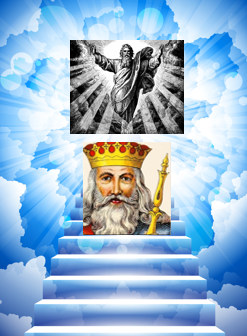 Punishment for Treason You would be branded a traitor. In Dante’s Inferno (famous pre Macbeth poem) the lowest circle of Hell was reserved for traitors. If you were caught your execution would see you hanged, drawn and quartered. This consisted of hanging till almost dead, then your insides pulled out and your body cut into four pieces. Unless you were a woman, in which case you’d be burnt at the stake.Opinions on Royalty in 1600s The King or Queen in Shakespeare’s time were considered to be a step down from God. It was believed that God spoke to the monarch. The monarch was the leader, protector, father/mother and the route to heaven. Love and obey your monarch and you will go to heaven. Defy or betray your monarch (TREASON) or kill a king (REGICIDE) and you are killing a God, and you’ll surely go to Hell.Punishment for Treason You would be branded a traitor. In Dante’s Inferno (famous pre Macbeth poem) the lowest circle of Hell was reserved for traitors. If you were caught your execution would see you hanged, drawn and quartered. This consisted of hanging till almost dead, then your insides pulled out and your body cut into four pieces. Unless you were a woman, in which case you’d be burnt at the stake.Opinions on Royalty in 1600s The King or Queen in Shakespeare’s time were considered to be a step down from God. It was believed that God spoke to the monarch. The monarch was the leader, protector, father/mother and the route to heaven. Love and obey your monarch and you will go to heaven. Defy or betray your monarch (TREASON) or kill a king (REGICIDE) and you are killing a God, and you’ll surely go to Hell.Punishment for Treason You would be branded a traitor. In Dante’s Inferno (famous pre Macbeth poem) the lowest circle of Hell was reserved for traitors. If you were caught your execution would see you hanged, drawn and quartered. This consisted of hanging till almost dead, then your insides pulled out and your body cut into four pieces. Unless you were a woman, in which case you’d be burnt at the stake.Opinions on Royalty in 1600s The King or Queen in Shakespeare’s time were considered to be a step down from God. It was believed that God spoke to the monarch. The monarch was the leader, protector, father/mother and the route to heaven. Love and obey your monarch and you will go to heaven. Defy or betray your monarch (TREASON) or kill a king (REGICIDE) and you are killing a God, and you’ll surely go to Hell.Punishment for Treason You would be branded a traitor. In Dante’s Inferno (famous pre Macbeth poem) the lowest circle of Hell was reserved for traitors. If you were caught your execution would see you hanged, drawn and quartered. This consisted of hanging till almost dead, then your insides pulled out and your body cut into four pieces. Unless you were a woman, in which case you’d be burnt at the stake.Opinions on Royalty in 1600s The King or Queen in Shakespeare’s time were considered to be a step down from God. It was believed that God spoke to the monarch. The monarch was the leader, protector, father/mother and the route to heaven. Love and obey your monarch and you will go to heaven. Defy or betray your monarch (TREASON) or kill a king (REGICIDE) and you are killing a God, and you’ll surely go to Hell.Punishment for Treason You would be branded a traitor. In Dante’s Inferno (famous pre Macbeth poem) the lowest circle of Hell was reserved for traitors. If you were caught your execution would see you hanged, drawn and quartered. This consisted of hanging till almost dead, then your insides pulled out and your body cut into four pieces. Unless you were a woman, in which case you’d be burnt at the stake.Opinions on Royalty in 1600s The King or Queen in Shakespeare’s time were considered to be a step down from God. It was believed that God spoke to the monarch. The monarch was the leader, protector, father/mother and the route to heaven. Love and obey your monarch and you will go to heaven. Defy or betray your monarch (TREASON) or kill a king (REGICIDE) and you are killing a God, and you’ll surely go to Hell.Punishment for Treason You would be branded a traitor. In Dante’s Inferno (famous pre Macbeth poem) the lowest circle of Hell was reserved for traitors. If you were caught your execution would see you hanged, drawn and quartered. This consisted of hanging till almost dead, then your insides pulled out and your body cut into four pieces. Unless you were a woman, in which case you’d be burnt at the stake.Question One: How does this view of the monarchy affect Macbeth?Question Two: With this in mind, why are Lady Macbeth’s actions so surprising?Question One: How does this view of the monarchy affect Macbeth?Question Two: With this in mind, why are Lady Macbeth’s actions so surprising?Question One: How does this view of the monarchy affect Macbeth?Question Two: With this in mind, why are Lady Macbeth’s actions so surprising?Question One: How does this view of the monarchy affect Macbeth?Question Two: With this in mind, why are Lady Macbeth’s actions so surprising?Question One: How does this view of the monarchy affect Macbeth?Question Two: With this in mind, why are Lady Macbeth’s actions so surprising?Question One: How does this view of the monarchy affect Macbeth?Question Two: With this in mind, why are Lady Macbeth’s actions so surprising?1st Circle1st CircleLimboLimboThe unbaptised and virtuous pagans were kept between heaven and hell.The unbaptised and virtuous pagans were kept between heaven and hell.2nd Circle2nd CircleLustLustSouls are blown about in a violent storm without hope of rest.Souls are blown about in a violent storm without hope of rest.3rd Circle3rd CircleGluttonyGluttonyGluttons are forced to lie in vile, freezing slush forever.Gluttons are forced to lie in vile, freezing slush forever.4th Circle4th CircleAvarice and ProdigalityAvarice and ProdigalityThe miserly and spendthrifts push great weights together, crashing them time and again.The miserly and spendthrifts push great weights together, crashing them time and again.5th Circle5th CircleWrath and Sullenness Wrath and Sullenness The wrathful fight each on the surface of the river Styx while the sullen gurgle beneath it.The wrathful fight each on the surface of the river Styx while the sullen gurgle beneath it.6th Circle6th CircleHeresyHeresyHeretics are trapped in flaming tombs for eternity.Heretics are trapped in flaming tombs for eternity.7th Circle7th CircleViolenceViolenceThe violent against people and property, the suicides and the blasphemers.The violent against people and property, the suicides and the blasphemers.8th Circle8th CircleFraudFraudLiars, thieves, flatterers, false prophets, sorcerers and seducers.Liars, thieves, flatterers, false prophets, sorcerers and seducers.9th Circle9th CircleTreachery/TreasonTreachery/TreasonBetrayers of special relationships are frozen in a lake of ice.Betrayers of special relationships are frozen in a lake of ice.Look up any of the sins/crimes you are unfamiliar with. Add their definitions.Look up any of the sins/crimes you are unfamiliar with. Add their definitions.Look up any of the sins/crimes you are unfamiliar with. Add their definitions.Look up any of the sins/crimes you are unfamiliar with. Add their definitions.Look up any of the sins/crimes you are unfamiliar with. Add their definitions.Look up any of the sins/crimes you are unfamiliar with. Add their definitions.Which crimes have the couple committed? Find evidence to show this. Which circle of hell do they belong in at this point in the story?Which crimes have the couple committed? Find evidence to show this. Which circle of hell do they belong in at this point in the story?Which crimes have the couple committed? Find evidence to show this. Which circle of hell do they belong in at this point in the story?Which crimes have the couple committed? Find evidence to show this. Which circle of hell do they belong in at this point in the story?Which crimes have the couple committed? Find evidence to show this. Which circle of hell do they belong in at this point in the story?Which crimes have the couple committed? Find evidence to show this. Which circle of hell do they belong in at this point in the story? Opinions on Royalty in 1600s The King or Queen in Shakespeare’s time were considered to be a step down from God. It was believed that God spoke to the monarch. The monarch was the leader, protector, father/mother and the route to heaven. Love and obey your monarch and you will go to heaven. Defy or betray your monarch (TREASON) or kill a king (REGICIDE) and you are killing a God, and you’ll surely go to Hell.Punishment for Treason You would be branded a traitor. In Dante’s Inferno (famous pre Macbeth poem) the lowest circle of Hell was reserved for traitors. If you were caught your execution would see you hanged, drawn and quartered. This consisted of hanging till almost dead, then your insides pulled out and your body cut into four pieces. Unless you were a woman, in which case you’d be burnt at the stake. Opinions on Royalty in 1600s The King or Queen in Shakespeare’s time were considered to be a step down from God. It was believed that God spoke to the monarch. The monarch was the leader, protector, father/mother and the route to heaven. Love and obey your monarch and you will go to heaven. Defy or betray your monarch (TREASON) or kill a king (REGICIDE) and you are killing a God, and you’ll surely go to Hell.Punishment for Treason You would be branded a traitor. In Dante’s Inferno (famous pre Macbeth poem) the lowest circle of Hell was reserved for traitors. If you were caught your execution would see you hanged, drawn and quartered. This consisted of hanging till almost dead, then your insides pulled out and your body cut into four pieces. Unless you were a woman, in which case you’d be burnt at the stake. Opinions on Royalty in 1600s The King or Queen in Shakespeare’s time were considered to be a step down from God. It was believed that God spoke to the monarch. The monarch was the leader, protector, father/mother and the route to heaven. Love and obey your monarch and you will go to heaven. Defy or betray your monarch (TREASON) or kill a king (REGICIDE) and you are killing a God, and you’ll surely go to Hell.Punishment for Treason You would be branded a traitor. In Dante’s Inferno (famous pre Macbeth poem) the lowest circle of Hell was reserved for traitors. If you were caught your execution would see you hanged, drawn and quartered. This consisted of hanging till almost dead, then your insides pulled out and your body cut into four pieces. Unless you were a woman, in which case you’d be burnt at the stake. Opinions on Royalty in 1600s The King or Queen in Shakespeare’s time were considered to be a step down from God. It was believed that God spoke to the monarch. The monarch was the leader, protector, father/mother and the route to heaven. Love and obey your monarch and you will go to heaven. Defy or betray your monarch (TREASON) or kill a king (REGICIDE) and you are killing a God, and you’ll surely go to Hell.Punishment for Treason You would be branded a traitor. In Dante’s Inferno (famous pre Macbeth poem) the lowest circle of Hell was reserved for traitors. If you were caught your execution would see you hanged, drawn and quartered. This consisted of hanging till almost dead, then your insides pulled out and your body cut into four pieces. Unless you were a woman, in which case you’d be burnt at the stake. Opinions on Royalty in 1600s The King or Queen in Shakespeare’s time were considered to be a step down from God. It was believed that God spoke to the monarch. The monarch was the leader, protector, father/mother and the route to heaven. Love and obey your monarch and you will go to heaven. Defy or betray your monarch (TREASON) or kill a king (REGICIDE) and you are killing a God, and you’ll surely go to Hell.Punishment for Treason You would be branded a traitor. In Dante’s Inferno (famous pre Macbeth poem) the lowest circle of Hell was reserved for traitors. If you were caught your execution would see you hanged, drawn and quartered. This consisted of hanging till almost dead, then your insides pulled out and your body cut into four pieces. Unless you were a woman, in which case you’d be burnt at the stake. Opinions on Royalty in 1600s The King or Queen in Shakespeare’s time were considered to be a step down from God. It was believed that God spoke to the monarch. The monarch was the leader, protector, father/mother and the route to heaven. Love and obey your monarch and you will go to heaven. Defy or betray your monarch (TREASON) or kill a king (REGICIDE) and you are killing a God, and you’ll surely go to Hell.Punishment for Treason You would be branded a traitor. In Dante’s Inferno (famous pre Macbeth poem) the lowest circle of Hell was reserved for traitors. If you were caught your execution would see you hanged, drawn and quartered. This consisted of hanging till almost dead, then your insides pulled out and your body cut into four pieces. Unless you were a woman, in which case you’d be burnt at the stake.Question One: How does this view of the monarchy affect Macbeth?Question Two: With this in mind, why are Lady Macbeth’s actions so surprising?Question One: How does this view of the monarchy affect Macbeth?Question Two: With this in mind, why are Lady Macbeth’s actions so surprising?Question One: How does this view of the monarchy affect Macbeth?Question Two: With this in mind, why are Lady Macbeth’s actions so surprising?Question One: How does this view of the monarchy affect Macbeth?Question Two: With this in mind, why are Lady Macbeth’s actions so surprising?Question One: How does this view of the monarchy affect Macbeth?Question Two: With this in mind, why are Lady Macbeth’s actions so surprising?Question One: How does this view of the monarchy affect Macbeth?Question Two: With this in mind, why are Lady Macbeth’s actions so surprising?1st Circle1st CircleLimboLimboThe unbaptised and virtuous pagans were kept between heaven and hell.The unbaptised and virtuous pagans were kept between heaven and hell.2nd Circle2nd CircleLustLustSouls are blown about in a violent storm without hope of rest.Souls are blown about in a violent storm without hope of rest.3rd Circle3rd CircleGluttonyGluttonyGluttons are forced to lie in vile, freezing slush forever.Gluttons are forced to lie in vile, freezing slush forever.4th Circle4th CircleAvarice and ProdigalityAvarice and ProdigalityThe miserly and spendthrifts push great weights together, crashing them time and again.The miserly and spendthrifts push great weights together, crashing them time and again.5th Circle5th CircleWrath and Sullenness Wrath and Sullenness The wrathful fight each on the surface of the river Styx while the sullen gurgle beneath it.The wrathful fight each on the surface of the river Styx while the sullen gurgle beneath it.6th Circle6th CircleHeresyHeresyHeretics are trapped in flaming tombs for eternity.Heretics are trapped in flaming tombs for eternity.7th Circle7th CircleViolenceViolenceThe violent against people and property, the suicides and the blasphemers.The violent against people and property, the suicides and the blasphemers.8th Circle8th CircleFraudFraudLiars, thieves, flatterers, false prophets, sorcerers and seducers.Liars, thieves, flatterers, false prophets, sorcerers and seducers.9th Circle9th CircleTreachery/TreasonTreachery/TreasonBetrayers of special relationships are frozen in a lake of ice.Betrayers of special relationships are frozen in a lake of ice.Look up any of the sins/crimes you are unfamiliar with. Add their definitions.Look up any of the sins/crimes you are unfamiliar with. Add their definitions.Look up any of the sins/crimes you are unfamiliar with. Add their definitions.Look up any of the sins/crimes you are unfamiliar with. Add their definitions.Look up any of the sins/crimes you are unfamiliar with. Add their definitions.Look up any of the sins/crimes you are unfamiliar with. Add their definitions.Which crimes have the couple committed? Find evidence to show this. Which circle of hell do they belong in at this point in the story?Which crimes have the couple committed? Find evidence to show this. Which circle of hell do they belong in at this point in the story?Which crimes have the couple committed? Find evidence to show this. Which circle of hell do they belong in at this point in the story?Which crimes have the couple committed? Find evidence to show this. Which circle of hell do they belong in at this point in the story?Which crimes have the couple committed? Find evidence to show this. Which circle of hell do they belong in at this point in the story?Which crimes have the couple committed? Find evidence to show this. Which circle of hell do they belong in at this point in the story?